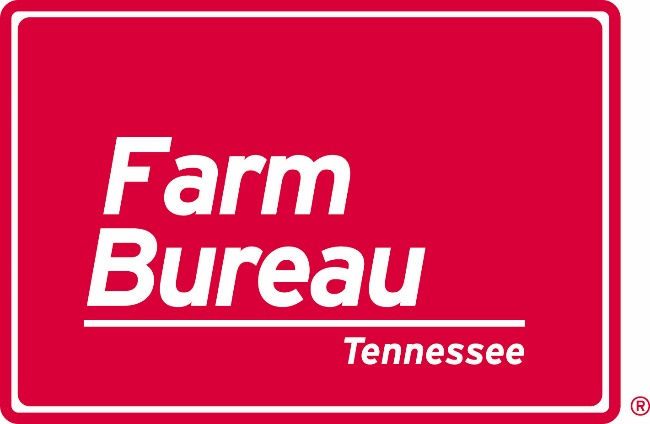 MONTGOMERY COUNTY FARM BUREAUAGRICULTURE SCHOLARSHIPRETURN COMPLETED APPLICATION TO:Montgomery County Farm Bureau629 N. Riverside DriveClarksville, TN  37040DEADLINE:  APRIL 1Montgomery County Farm Bureau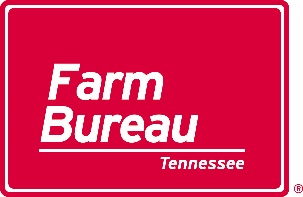 “Agriculture is life”Montgomery County Farm BureauAgriculture ScholarshipThis scholarship was created in 2019.  It is available to qualifying High School Seniors that reside and attend school in Montgomery County.The applicant must be a graduating senior who plans to major in any course offered in the College of Agriculture.Applicants must complete and submit by APRIL 1ST:Scholarship ApplicationMinimum of two recommendation lettersMinimum of two recommendation formsEssayOfficial high school transcriptThe Montgomery County Farm Bureau Agriculture Scholarship is for $1000 ($500 per semester) and is payable to the school with the student’s name to receive the scholarship.The Montgomery County Farm Bureau’s Board of Directors will review the applications and choose the student to be awarded the scholarship.Questions/completed applications and materials should be directed to:Montgomery County Farm BureauAttn:  Carolyn Schmittou629 North Riverside DriveClarksville, TN  37040montgomeryfb@tfbf.com931-645-4512931-645-4503 faxMONTGOMERY COUNTY FARM BUREAUSCHOLARSHIP APPLICATION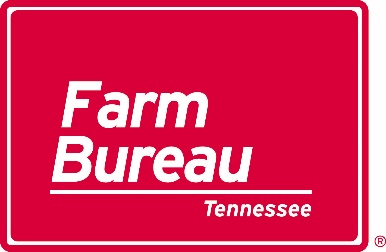 Name:  _________________________________________________	Date:  _____________Address:  _______________________________________________________________________________________________________________________________________________Phone:  ________________________________	Cell:  ______________________________School Name:  	_____________________________________________________________	Address:	_____________________________________________________________Year:  _______	GPA:  ________	(Include Official High School Transcript)High School Activities:  (Please note any office held)  Additional pages can be included:__________________________________________________________________________________________________________________________________________________________________________________________________________________________________________________________________________________________________________________________________________________________________________________________________________________________________________________________________________________________________________________________________________________________________________________________________________________________________________________________________________________________________________________________________________________________________________________________________Community Activities/Involvement:  (Please note any office held) Additional pages can be included:_____________________________________________________________________________________________________________________________________________________________________________________________________________________________________________________________________________________________________________________________________________________________________________________________________________________________________________________________________________________________________________________________________________________________________________________________________________________________________________________________________________________________________________________I plan to major in this Agriculture Related Field because:  (Additional pages can be included):_____________________________________________________________________________________________________________________________________________________________________________________________________________________________________________________________________________________________________________________________________________________________________________________________________________________________________________________________________________________________________________________________________________________________________________________________________________________________________________________________________________________________________________________Career Goals and Objectives: (Additional pages can be included):_____________________________________________________________________________________________________________________________________________________________________________________________________________________________________________________________________________________________________________________________________________________________________________________________________________________________________________________________________________________________________________________________________________________________________________________________________________________________________________________________________________________________________________________